Til elever:Slik melder du fra hvis du vil beholde eksamenskarakteren fra 22. maiEksamenskarakteren din blir tilgjengelig i VIS under Vurderinger → Eksamen fra torsdag 22. juni kl. 00.01.Hvis du fortsatt ønsker å få eksamen annullert, trenger du ikke gjøre noe.Hvis du vil beholde karakteren, og ikke ønsker annullering, må du melde fra om det via dette digitale skjemaet: Samtykke til endring av annullering av eksamen - Viken fylkeskommuneFrist for å sende inn skjema er senere samme dag: torsdag 22. juni kl. 15.00.Du må logge deg inn på skjemaet via ID-porten.Personopplysninger fylles inn automatisk.Velg riktig skole og kryss av for å bekrefte at du vil beholde eksamenskarakteren. Klikk på Neste og deretter Send inn.Når du sender inn skjemaet, lagres det automatisk i din kompetansemappe i arkivsystemet, og fylkeskommunen sørger for at eksamenskarakteren kommer med på ditt vitnemål eller kompetansebevis.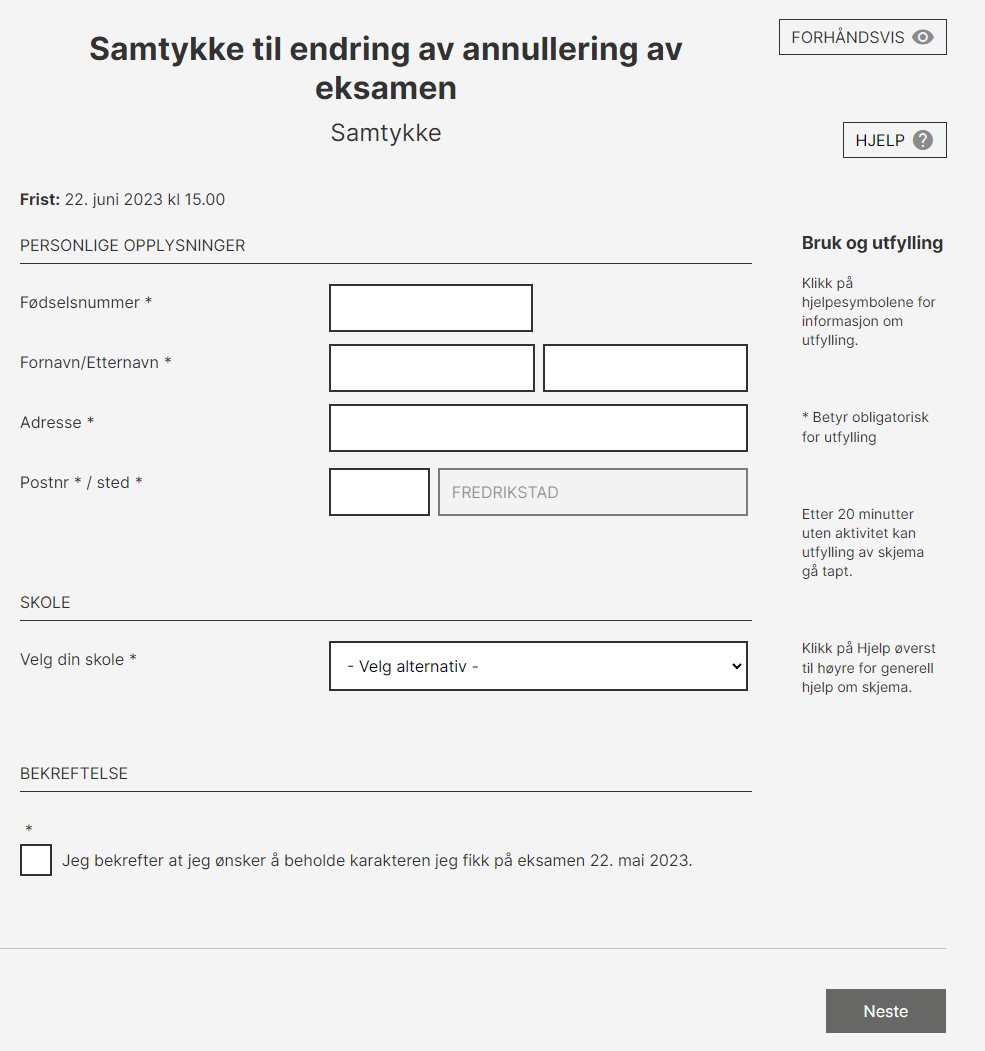 